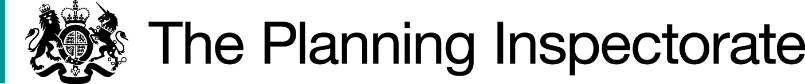 DecisionThe Council is directed to determine the above-mentioned application.ReasonsAuthorities are required to investigate applications as soon as reasonably practicable and, after consulting the relevant district and parish councils, decide whether to make an order on the basis of the evidence discovered. Applicants have the right to ask the Secretary of State to direct a surveying authority to reach a decision on an application if no decision has been reached within twelve months of the authority’s receipt of certification that the applicant has served notice of the application on affected landowners and occupiers.Current guidance contained within the Rights of Way Circular 1/09 Version 2, October 2009 and published by the Department for Environment, Food and Rural Affairs details the following: The Secretary of State in considering whether, in response to such a request, to direct an authority to determine an application for an order within a specified period, will take into account any statement made by the authority setting out its priorities for bringing and keeping the definitive map up to date, the reasonableness of such priorities, any actions already taken by the authority or expressed intentions of further action on the application in question, the circumstances of the case and any views expressed by the applicant.To ensure consistency, the Council applies a priority matrix to all Definitive Map Modification Order applications to establish the order in which applications shall be determined. The priority matrix adopts a scoring system based upon the criteria set out below. Points are allocated according to the following criteria: (i) impact on local community (ii) benefit to network (iii) previous commitment (iv) threat to route (v) years of waiting, and (vi) time to determine. One point is designated for each year an application has been waiting. For each of the other criteria, a score of between 0-3 is applied depending upon the circumstances. Where there is an impact on local community or a threat to the route, the score is weighted by a factor of 3, thus increasing the priority.The application from Mr Wilkinson was received by the Council on 10 July 2021 and is ranked 67 of the 78 applications outstanding on the priority list. The application has been allocated a score of 7, 3 points (already weighted) for impact on the community, 3 points (already weighted) for threat to the route and 1 point for years waiting to be determined. There is nothing to suggest that the scoring system employed is unreasonable, or that the application has been scored incorrectly.The Council are unable to give an indication of when the application is likely to be determined due to the large backlog of applications awaiting determination, and it is significant that over 30% of the applications on the list are in excess of 20 years old. Mr Wilkinson is fearful the application will never be resolved and considering the number of applications registered and the age of many of them, it is conceivable that this application could take a great length of time to reach the top of the list. I do recognise that there are a large number of applications awaiting determination and that the Council has a priority matrix to ensure fair ranking. I also appreciate that the issue of a direction would disadvantage those applications that have been waiting longer, as well as those that rank higher on the priority list. However, the applicant is entitled to expect their application to be determined within a finite and reasonable period and the Council have a statutory duty to keep their Definitive Map and Statement up to date. Difficulty complying with this due to a backlog is not an exceptional circumstance, as sufficient resources should be in place to deliver this statutory duty.An applicant’s right to seek a direction from the Secretary of State gives rise to the expectation of a determination of that application within 12 months under normal circumstances. In this case, more than 12 months has passed since the application was submitted and no exceptional circumstances have been indicated.Correspondingly, I have decided that there is a case for setting a date by which time the application should be determined. I am mindful that the 12-month period has not long expired, and it is appreciated that the Council will require some time to carry out its investigation and make a decision on the application. A further period of 12 months has been allowed.DirectionOn behalf of the Secretary of State for Environment, Food and Rural Affairs and pursuant to Paragraph 3(2) of Schedule 14 of the Wildlife and Countryside Act 1981, I HEREBY DIRECT Calderdale Metropolitan Borough Council to determine the above-mentioned application not later than 12 months from the date of this decision.A BehnINSPECTORDirection Decisionby A Behn Dip MS MIPROWan Inspector on direction of the Secretary of State for Environment, Food and Rural AffairsDecision date: 21 December 2022Ref: ROW/3305447Representation by Mr G WilkinsonCalderdale Metropolitan Borough CouncilApplication to add a footpath from Pudsey Road to Shore new Road, Cornholme, Todmorden & via Footpath 60 (Council ref. 3.15.1/15T)The representation is made under Paragraph 3(2) of Schedule 14 of the Wildlife and Countryside Act 1981 (the 1981 Act) seeking a direction to be given to Calderdale Metropolitan Borough Council (the Council) to determine an application for an Order, under Section 53(5) of that Act.The representation is made by Mr G Wilkinson, received on 18 August 2022.The certificate under Paragraph 2(3) of Schedule 14 is dated 10 July 2021 and was served on 12 July 2021.The Council was consulted about the representation on 18 August 2022 and the Council’s response was made on 01 September 2022.